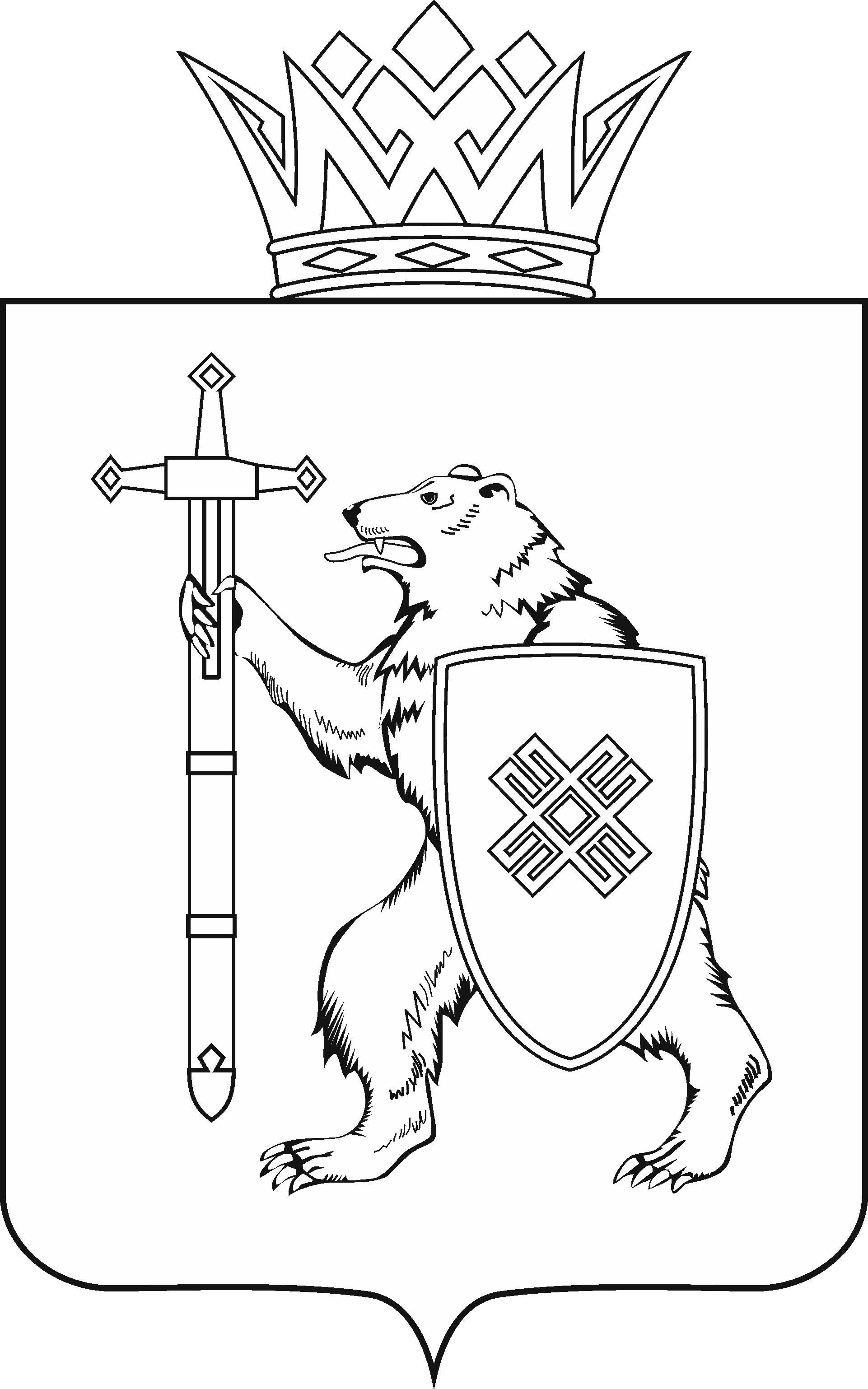 Тел. (8362) 64-14-16, 41-68-60, факс (8362) 64-14-11, E-mail: info@gsmari.ruПРОТОКОЛ № 79 
ВЫЕЗДНОГО ЗАСЕДАНИЯ КОМИТЕТА по рассмотрению вопроса: «О ходе реализации Закона Республики Марий Эл 
от 1 августа 2013 года № 29-З «Об образовании в Республике Марий Эл» 
в части реализации системы воспитания в образовательных организациях 
в Республике Марий Эл на примере образовательных организаций городского округа «Город Козьмодемьянск»ПОВЕСТКА ДНЯ:I. Контрольная деятельность Комитета1. О ходе реализации Закона Республики Марий Эл 
от 1 августа 2013 года № 29-З «Об образовании в Республике Марий Эл» 
в части реализации системы воспитания в образовательных организациях 
в Республике Марий Эл». 1.2. Единое воспитательное пространство малого города на примере городского округа «Город Козьмодемьянск.Комитет решил:1. Информации Министерства образования и науки Республики Марий Эл по вопросу «О ходе реализации Закона Республики Марий Эл от 1 августа 
2013 года № 29-З «Об образовании в Республике Марий Эл» в части реализации системы воспитания в образовательных организациях в Республике Марий Эл» 
и администрации городского округа «Город Козьмодемьянск» по вопросу «Единое воспитательное пространство малого города на примере городского округа «Город Козьмодемьянск» (прилагаются) принять к сведению.2. Предложить Министерству образования и науки Республики Марий Эл:- представить актуальную статистику по сдаче ЕГЭ по физике 
и математике в Республике Марий Эл и информацию о количестве ставок педагогов и вожатых в системе дополнительного образования в Республике Марий Эл;- разработать программу целевой подготовки педагогов и систему мер социальной поддержки учителей в Республике Марий Эл.3. Комитету Государственного Собрания Республики Марий Эл 
по социальному развитию продолжить парламентский контроль по ходу реализации Закона Республики Марий Эл от 1 августа 2013 года № 29-З 
«Об образовании в Республике Марий Эл».4. Направить настоящее решение в Министерство образования и науки Республики Марий Эл и администрацию городского округа «Город Козьмодемьянск».II. Вопросы ведения Комитета3. О ходе выполнения решения Президиума Государственного Собрания Республики Марий Эл от 24 ноября 2009 года № 23 
«Об исполнении поручения Председателя Правительства Российской Федерации Путина В.В. об обеспечении жильем ветеранов Великой Отечественной войны».Комитет решил:1. Информацию о ходе выполнения решения Президиума Государственного Собрания Республики Марий Эл от 24 ноября 2009 года № 23 «Об исполнении поручения Председателя Правительства Российской Федерации Путина В.В. об обеспечении жильем ветеранов Великой Отечественной войны», представленную Министерством социального развития Республики Марий Эл, принять к сведению.2. Проинформировать Президиум Государственного Собрания Республики Марий Эл по вопросу обеспечения жильем ветеранов Великой Отечественной войны.3. Предложить Президиуму Государственного Собрания Республики Марий Эл снять с контроля решение Президиума Государственного Собрания Республики Марий Эл от 24 ноября 2009 года № 23 «Об исполнении поручения Председателя Правительства Российской Федерации Путина В.В. 
об обеспечении жильем ветеранов Великой Отечественной войны».4. Контроль за выполнением настоящего решения возложить 
на председателя Комитета по социальному развитию Козлову Н.Н.4. О ходе реализации в Республике Марий Эл мероприятий, направленных на ликвидацию очередей на зачисление детей в возрасте 
от двух месяцев до семи лет в дошкольные образовательные организации.Комитет решил:Информацию Министерства образования и науки Республики 
Марий Эл о ходе реализации в Республике Марий Эл мероприятий, направленных на ликвидацию очередей на зачисление детей в возрасте от двух месяцев до семи лет в дошкольные образовательные организации, принять 
к сведению.Продолжить контроль за реализацией в Республике Марий Эл мероприятий, направленных на ликвидацию очередей на зачисление детей 
в возрасте от двух месяцев до семи лет в дошкольные образовательные организации.5. О внесении изменения в Порядок проведения конкурса по отбору кандидатов в члены Молодежного парламента Республики Марий Эл пятого созыва.Комитет решил:Внести в Порядок проведения конкурса по отбору кандидатов 
в члены Молодежного парламента Республики Марий Эл пятого созыва следующее изменение:в пункте 3 слова «от 14 до 30 лет» заменить словами «от 14 до 35 лет включительно».МАРИЙ ЭЛ РЕСПУБЛИКЫН КУГЫЖАНЫШ ПОГЫНЖОСОЦИАЛЬНЫН ВИЯҥДЫМАШ КОМИТЕТЛенин проспект, 29-ше, Йошкар-Ола, 424001ГОСУДАРСТВЕННОЕ СОБРАНИЕ РЕСПУБЛИКИ МАРИЙ ЭЛКОМИТЕТ 
ПО СОЦИАЛЬНОМУ РАЗВИТИЮЛенинский проспект, 29, г. Йошкар-Ола, 42400112 августа 2022 года, 10.00Художественно-исторический 
музей им. А.В.Григорьева
(г. Козьмодемьянск, ул. Лихачева, д. 10)